                  No. 197              3 de mayo del 2021ALCALDÍA DE PASTO INFORMA QUE HASTA EL 12 DE MAYO 2021 SE CANCELARÁ EL SUBSIDIO ECONÓMICO A BENEFICIARIOS DEL PROGRAMA COLOMBIA MAYORDe acuerdo a las directrices impartidas por Fiduagraria Equiedad, la Alcaldía de Pasto a través de la Secretaría de Bienestar Social, informa que se cancelará la nómina del mes de abril, más un incentivo monetario de $15.838 a personas mayores.Cada beneficiario recibirá la suma de $160.000, por el concepto de: 80.000 mil pesos correspondientes al mes de abril, más 80.000 mil pesos correspondientes al incentivo que ha sido autorizado por el Gobierno Nacional, en el marco de la emergencia COVID-19. PARA LA ZONA URBANA DE PASTO SE DISPONEN MÁS DE 106 PUNTOS DE PAGO Los beneficiarios que deben acercarse a cualquier punto de pago SuperGiros para retirar este incentivo.Tenga en cuenta las siguientes recomendaciones: Para consultar cualquier inquietud comunicarse a las siguientes líneas telefónicas habilitadas por la Secretaría de Bienestar Social, de lunes a viernes a partir de las 8:00 a.m. a 4:00 p.m.3174467443 – 3234723873 – 3162545161 – 3178886603 – 3183311277 – 3177615735 – 3188212889 – 3154973896 – 3184767555 – 3115343401Teléfono 7244326 Ext 1806 Asista al punto de pago con tapabocas y no se lo retire por ninguna circunstancia.Mantenga un adecuado y razonable distanciamiento, atendiendo a los protocolos de bioseguridad establecido por la entidad pagadora.CRONOGRAMA DE PAGOS EN CORREGIMIENTOS A TRAVÉS DE CAJA EXTENDIDAÚnicamente para los corregimientos alejados de la cabecera municipal que no disponen de un punto de pago Supergiros en el sector, el personal de esta entidad se trasladará hasta el territorio. Este proceso se coordinará con el corregidor(a) para establecer horarios y logística que evite la aglomeración de personas mayores o familiares autorizados.Para los demás corregimientos se continuará pagando en el punto Supergiros habilitado en su sector.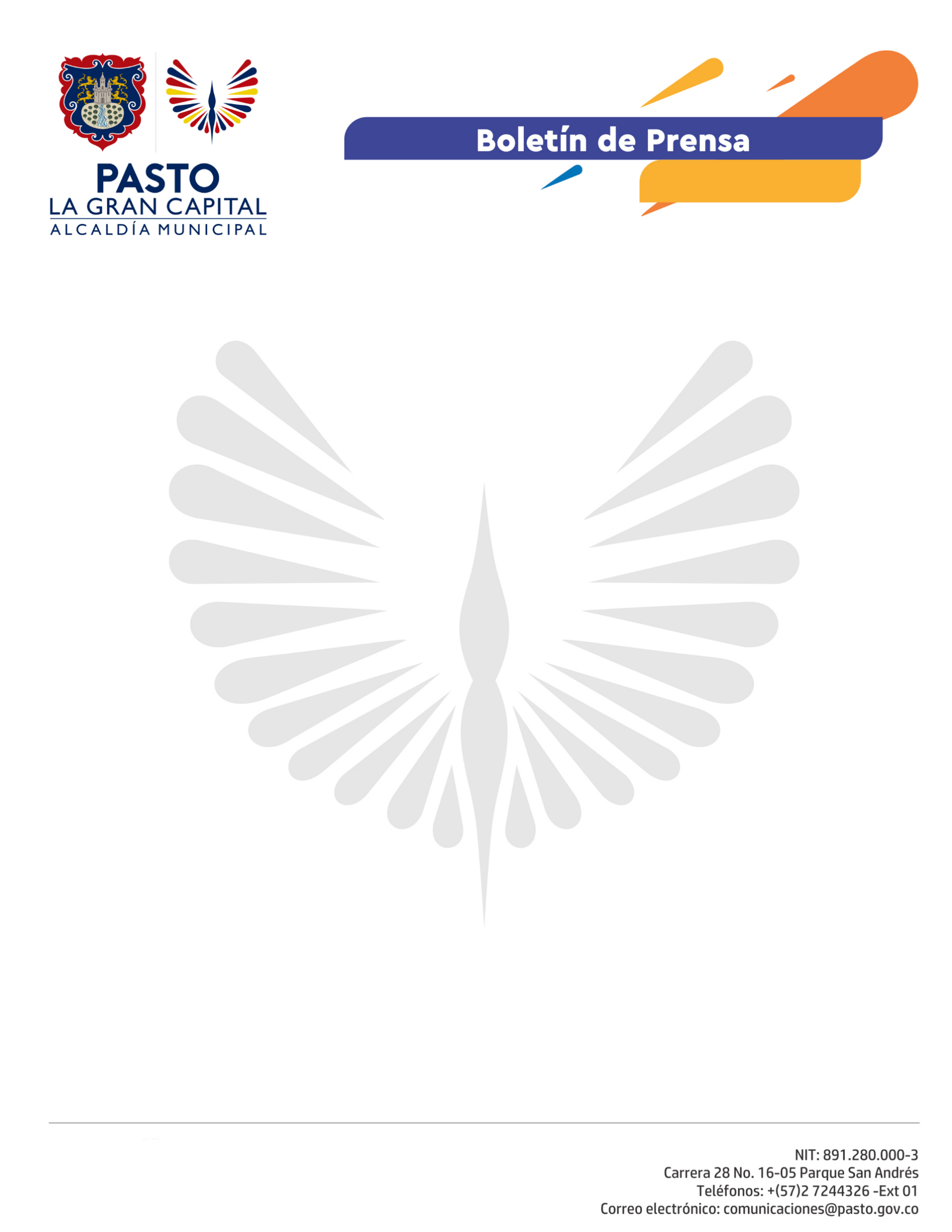 OBSERVACIONES GENERALESLos pagos de subsidios a través de terceros son de carácter transitorio y solamente aplican para los pagos de la nómina de abril.Se puede realizar el pago a un tercero autorizado, quien deberá presentar su respectiva cédula original junto con la cédula del beneficiario; se aceptarán contraseñas con foto y huella.1.2 El autorizado también estará obligado a tener una autorización escrita del beneficiario, la cual, no es necesario que sea autenticada en notaria, pero si contener los datos básicos tales como: A quién se autoriza.Quién autoriza.Para qué se autoriza.En caso de que el beneficiario no pueda firmar, debe estampar su huella húmeda.CONTRASEÑASEn el caso de perder la cédula original, debe tramitar la solicitud de contraseña de forma personal o virtual ante la Registraduría Municipal, cabe aclarar que el pago con contraseña sí está autorizado de forma temporal y transitoria.PARA CONSULTAR LA FECHA Y PUNTOS DE PAGO, SE SUGIERE HACER USO DE LA SIGUIENTE PAGINA DE INTERNET: Link: https://www.pasto.gov.co/index.php/tramites-y-servicios/cmayorLínea Supergiros Oficina Avenida Los Estudiantes Pasto: 3105969441Finalmente, se reitera a los beneficiarios que el cobro del subsidio económico debe realizarse en las fechas estipuladas para evitar futuros inconvenientes dentro del programa en mención.CORREGIMIENTOFECHALUGARADULTOS MAYORESHORAEL SOCORRO 29 abril 2021 Salón Comunal 1508:00 a.m. – 12:00 m.d.SANTA BÁRBARA30 abril 2021 Salón Comunal 4008:00 a.m. – 12:00 m.d.GUALMATÁN3 mayo 2021 Salón Comunal 1108:00 a.m. – 11:00 a.m.MOCONDINO3 mayo 2021 Salón Comunal 1702:00 p.m. – 5:00 p.m.LA LAGUNA 4 mayo 2021Salón Comunal 3108:00 a.m. – 12:00 m.d.MORASURCO 5 mayo 2021Salón Comunal 1008:00 a.m. – 11:00 a.m.MAPACHICO5 mayo 2021Salón Comunal601:00 p.m. - – 4:00 p.m.LA CALDERA 6 mayo 2021Salón Comunal 1408:00 a.m. – 11:00 a.m.CORREGIMIENTOUBICACIÓN DEL PUNTO DE PAGO SUPERGIROSNÚMERO DE PERSONAS MAYORESGENOYCs 108 C  Frente al Parque200JAMONDINOSupergiros Barrio Villa Victoria Mz B Cs 4250OBONUCOFrente al Parque300JONGOVITOVereda San Francisco Cs 2100CABRERAFrente al Colegio Parte Trasera200SAN FERNANDODroguería Abigail Cs 6 Frente al Colegio150BUESAQUILLO·         Centro Comercial ÚnicoBUESAQUILLO·         Rosal de OrienteEL ENCANO·         Pueblo Cra. 3 N. 12 – 4800EL ENCANO·         El Puerto Cs 76800CATAMBUCO·         Barrio Nazareth1.100CATAMBUCO·         Botanilla1.100